PRODUKT/PEŁNA KOLORYSTYKAZdjęcie poglądowe obrazujące przykładowy produkt zamawiany zgodnie z opisem.  TECZKAFormat A4Papier kredowy min. 350 g/m2Narożniki prostokątneSkładane po długim bokuZadruk dwustronny Kolor teczki: białyKolor nadruku: multikolor zgodnie z wytycznymi dostarczonymi przez zamawiającego BRAK uszlachetniania1 bigowaIlość: 150 szt.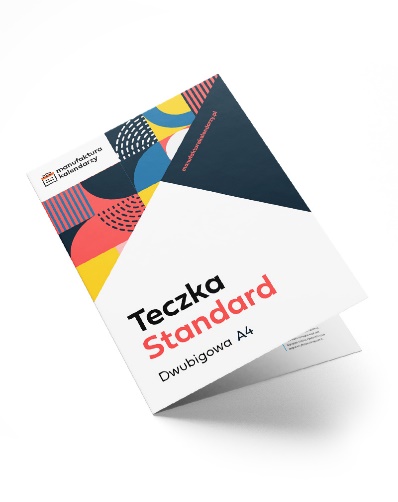    NOTES klejony z nadrukiem:Format A4Bez okładkiGramatura 250-350gŚrodek notesu 50 kartek gramatura 80-100gPapier w kratkę Każda kartka oznakowana w stopce lub nagłówku zgodnie z wytycznymi dostarczonymi przez zamawiającegoIlość: 150 szt.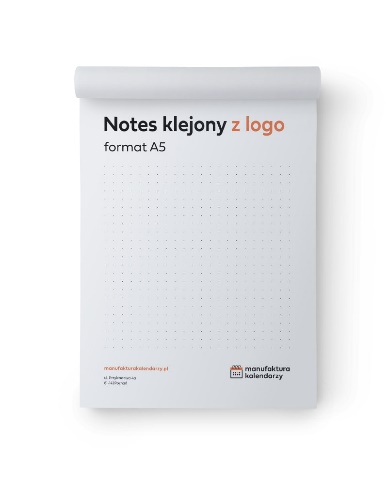 DŁUGOPIS typu COSMOMateriał: aluminiumKolor białyWymiary Długość 135mm +/- 5mm Szerokość 10mm +/- 2mmNadruk:Metoda znakowania: laseroweRozmiar nadruku – min 5x35 mmIlość: 150 szt.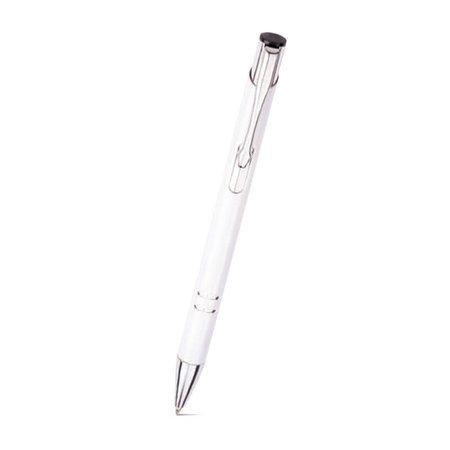 Składana torba na zakupyTorba wykonana z poliestru 190 T w kolorze niebieskim/granatowym       Wymiary ok. 41 x 43 cmKolor torby: białyNadruk jednostronny na torbie rozłożonej zgodnie z wytycznymi dostarczonymi przez zamawiającegoKolor nadruku: full colorPo złożeniu torba w kształcie i o wyglądzie piłkiIlość: 150 szt.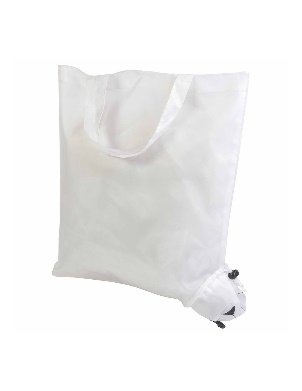 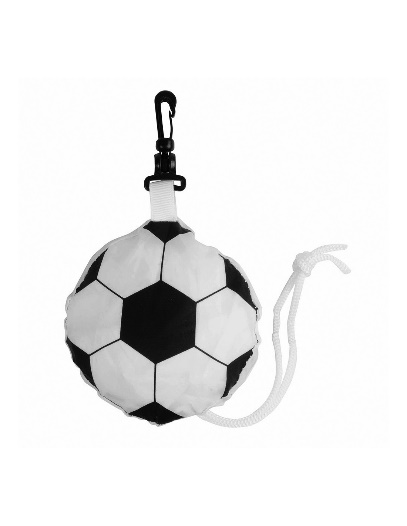 Pendrive 8 GBPlastikowy pendrive w kształcie karty kredytowej Typ 2.0, prędkość zapisu min. 4 mb/s, prędkość odczytu min. 8-10 mb/s.Wymiary: 8,4 x 5,2 x 0,2 cm.Wielkość znakowania do 8,4 x 5,2 cm.zadruk dwustronny zgodnie z wytycznymi dostarczonymi przez zamawiającegoIlość: 150 szt.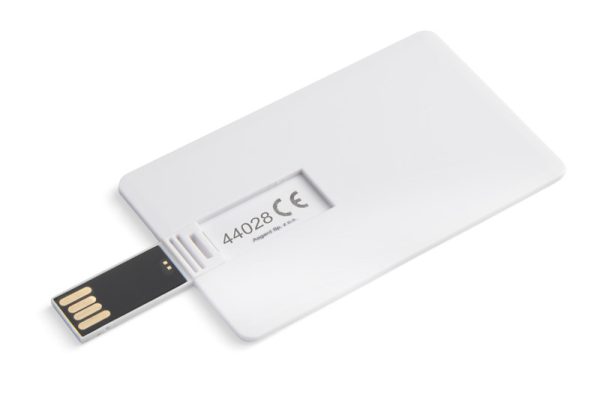 